Специальные правила компетенции38 «Холодильная Техника и Системы Кондиционирования»для дистанционно-очного формата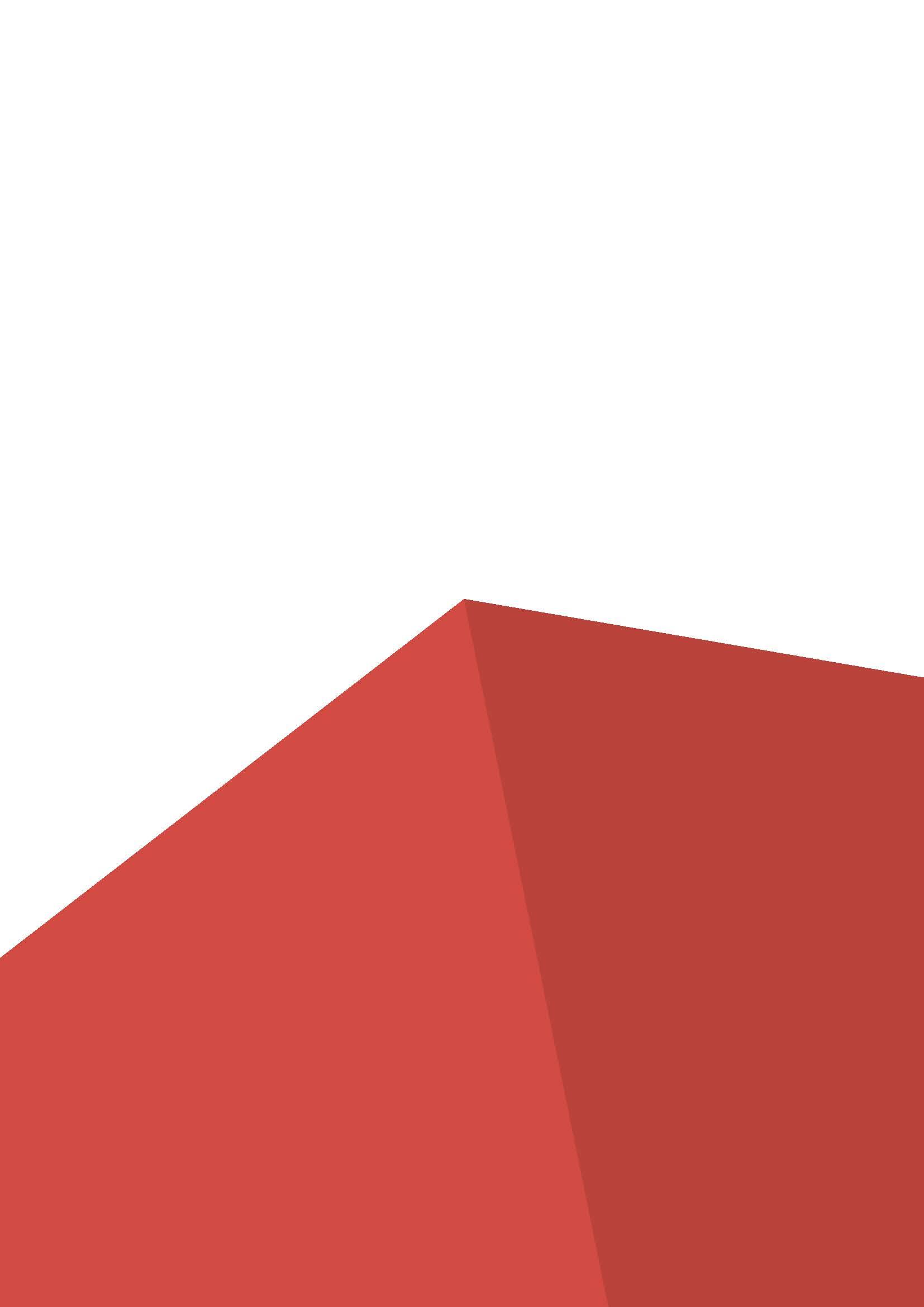 Принципы проведения соревнований в дистанционно-очном форматеСоревнования проводятся в дистанционном формате. Конкурсанты выполняют задания на оборудованной площадке в своём регионе. Эксперты осуществляют приёмку площадок, контроль проведения работ, дистанционную поддержку конкурсантов находясь на различных площадках.Конкурсное задание выдаётся конкурсантам единовременно в С-1. Соревнования проводятся в один день, но с несколькими запусками по часовым поясам (в три группы: Европейский, Уральский и Сисбрско-Дальневосточный часовой пояс). Один конкурсант выполняет конкурсное задание в течении 3 дней. ЭкспертыГлавный эксперт, два Заместителя главного эксперта и Заместитель главного эксперта по юниорам выполняют функции организации и проведения приёма площадок конкурсантов, контроля процесса проведения соревнований и их оценки. Каждый из заместителей главных экспертом путём жеребьёвки выбирается куратором одной из трёх групп конкурсантов.Оценивающие эксперты (распределённые в С-2 по протоколу) выполняют функции контроля процесса проведения соревнований и оценки работ конкурсантов. В оценке участвуют все допущенные эксперты-компатриотыЭксперты-компатриоты в конкурсное время не должны покидать комнату эксперта, основная функция эксперта-компатриота в конкурсное время – оценка других участников, после конкурсного времени – помощь экспертам из оценивающей группы в оценке своего участника..Технический эксперт площадки участника выполняет функции застройки, сдачи площадки и поддержания её работоспособности в процессе проведения соревнований. В течение конкурсного времени технический эксперт не допускается на площадку. Пропуск разрешается только для урегулирования нештатных ситуаций по согласованию с Главным экспертом.Технический эксперт площадки-организатора соревнований выполняет функции застройки, сдачи площадки, поддержания её работоспособности в процессе проведения соревнований, а также консультационную поддержку ГЭ, ЗГЭ, ЗГЭЮ, Оценивающим экспертам и техническим экспертам на площадках участников.ПодготовкаЗа месяц даты проведения чемпионата эксперт-компатриот должен предоставить Главному эксперту инфраструктурный лист с описанием конкретных моделей/марок/артикулов оборудования, инструментов и расходных материалов, подготовленных на площадке региона.Первичный приём площадок конкурсантов производится в С-4 дистанционно, по факту приёмки площадка получает согласование/замечания. В случае если до дня С-2 площадка не будет принята, команда региона не допускается к участию в соревнованиях.Требования к инфраструктуре Полное соответствие инфраструктурному листуПолное соответствие плану застройкиСтабильность каналов передачи данных и работоспособность всех программ на площадке конкурсантаВыполнены требования по видеонаблюдению. Обзор площадки соответствует выставленным требованиям, качество картинки позволяет проводить оценку. Камеры расставлены согласно плану застройки.Удалённый мониторинг работы стенда RCDE-22 организован верно.Проверка тулбокса производится Оценивающими экспертами в день С-2. Вся проверка тулбоксов фиксируется на видео. В случае нахождения запрещённых материалов, оснастки, оборудования, инструмент, программ, таковые должны быть удалены с площадки. Если во время чемпионата будут найдены материалы, оснастки, оборудование, инструмент, программы, незафиксированные в рамках проверки тулбокса, или приёмки площадки, то конкурсант дисквалифицируется.Процедура проверки тулбокса: участник демонстрирует весь инструмент на столе, показывает пустой тулбокс. Разрешенный инструмент укладывается в тулбокс, остальное удаляется с площадки.Требования по видео/аудио наблюдению:Общий обзор площадки:- Требуется 2 камеры- Качество видеотрансляции 1080p 24 кадров в секунду- Требуется запись аудио- Расположение камер должно соответствовать указанному на плене застройки- Съёмка и трансляция проводятся начиная с С-1/С-2 до окончания выполнения задания 24 часа в сутки- Возможен просмотр онлайн и просмотр в записиОбзор рабочей зоны конкурсанта- Требуется 4 камеры- Качество видеотрансляции 1080p 24 кадров в секунду- Требуется запись аудио - Расположение камер должно соответствовать указанному на плане застройки- Съёмка и трансляция проводятся только во время выполнения конкурсного задания- Возможен просмотр онлайн и просмотр в записиОбзор рабочего места конкурсанта- Требуется 1 камера- Качество видеотрансляции 1080p 24 кадров в секунду- Не требуется запись аудио- Расположение камер должно соответствовать указанному на плане застройки- Съёмка и трансляция проводятся только во время выполнения конкурсного задания- Возможен просмотр онлайн и просмотр в записиОбзор комнаты эксперта- Требуется 1 камера- Качество видеотрансляции 1080p 24 кадров в секунду- Требуется запись аудио - Расположение камер должно соответствовать указанному на плане застройки- Съёмка и трансляция проводятся начиная с С-1/С-2 до окончания выполнения задания 24 часа в сутки- Возможен просмотр онлайн и просмотр в записиТребования по доступу к записям выполнения работ конкурсантами:ГЭ, ЗГЭ и ЗГЭЮ имеют полный доступ к просмотру материалов со всех камерОценивающие эксперты, имеют доступ только к онлайн трансляции.Эксперты-компатриоты имеют доступ к онлайн просмотру материалов с камер оцениваемых конкурсантов и к просмотру камер общего плана всех конкурсантов.Любой человек имеет доступ к просмотру информации с камер общего плана площадки по всем регионамТребования к цифровым решениям:Наличие удалённого доступа к контроллерам учебных стендовНаличие платформы для выдачи/ сбора заданий через интернетНаличие платформы для конференцсвязиРегистрация и подписываемые протоколы. Все протоколы должны быть отсканированы и загружены в общее хранилище.Участники при регистрации на площадке и перед началом каждого этапа работ должны подходить к камере, показывать свой паспорт и называть своё ФИОПротоколы на площадках конкурсантов:- Протокол регистрации конкурсанта- Протокол ознакомление с рабочей площадкой- Протокол ознакомление с конкурсным заданием- Протокол ознакомления с правилами охраны трудаПротоколы ГЭ:- Протокол регистрации экспертов (ГЭ, ЗГЭ, ЗГЭЮ, Оценивающие эксперты)- Протокол распределения ролей экспертов (ГЭ, ЗГЭ, ЗГЭЮ, Оценивающие эксперты)- Жеребьёвка (при необходимости)- Протокол о внештатной ситуации (при необходимости)- Протокол проверки Тулбоксов (при необходимости)Методы разработки и выдачи КЗ конкурсантуВ день С-2 измененное конкурсное задание будет представлено на обсуждение экспертам. Оно будет отличаться от опубликованной типовой версии, при этом будет допустимо внесение 30% изменений.Финальная версия задания будет выложена в облачное хранилище и в день С-1 разобрана на общем брифинге с конкурсантами.   Требования к инфраструктуре для оценки изделийКаждый эксперт-компатриот перед выходом из комнаты эксперта должен брать с собой мобильную камеру и аудиомикрофон.Оценка проводится в соответствии с разработанными методическими указаниями для экспертов тем инструментом, который использовался участником в процессе выполнения конкурсного задания. ПроведениеДоступ на конкурсную площадкуС-4, С-3.Доступ на конкурсную площадку разрешён только эксперту-компатриоту и техническому эксперту.Приёмка площадки осуществляется с помощью камер общего плана и мобильной камеры эксперта-компатриота.На устранение возможных замечаний отводится день С-3. Доступ дополнительных лиц на площадку в эти дни производится по согласованию с Главным экспертом.С-2В 08:00 МСК начинается общая конференция с экспертами. К этому моменту должны быть полностью укомплектованы рабочие места на каждой площадке и подписаны соответствующие протоколы. С этого момента трансляция и запись со всех площадок будет идти непрерывно. Задачи дня:Демонстрация работоспособности оборудования;Проверка ящика с расходными материалами (для обеспечения объективности регионам будет предоставлена конкретная номенклатура для закупки расходных материалов. Все отклонения должны быть согласованы не позднее, чем за 1 месяц);Обсуждение и утверждение задания;Обсуждение и утверждение блоков критериев (Полная система оценки тайная, экспертам не показывается);Имитация работы в конкурсное время и оценки. Обсуждение нюансов.С-1Регистрация конкурсантов на площадках;Брифинг по конкурсному заданию;Подписание протоколов;Вводные инструктажи;Брифинг участников по прохождению контрольных точек и заполнению карты контрольных замеров.Поскольку запись ведётся непрерывно, можно оставлять рабочее место на ночное и обеденное время. В случае любых подозрений можно будет отмотать запись назад и перепроверить.Дни соревнованийПо часовым зонам начинается выполнение конкурсного задания. Эксперты подключается к конференции в соответствии с чемпионатным SMP в своём регионе. Организаторы конференций – заместители главного эксперта.В течение всего конкурсного времени эксперт-компатриот находится без визуального контакта с участником.В конце конкурсного дня рабочее место оставляется участником и экспертом, доступ на площадку закрыт для кого угодно. Видеозапись продолжается.ОценкаМетоды проведения оценкиПроцесс оценки аналогичен прохождению контрольных точек. Эксперт-компатриот берет мобильную камеру и делает только то, что его попросят оценивающие эксперты. Компатриот не имеет право давать какие-либо комментарии касательно выполненной работы, а может только задавать уточняющие вопросы куда и как лучше повернуть камеру. Рукописные ведомости оценок не используются. Оценивающие эксперты заносят результаты напрямую в CIS (под наблюдением ЗГЭ).Завершение оценкиПеред блокировкой оценок в соответствии с SMP проводится общая конференция всех экспертов для урегулирования потенциальных вопросов и спорных моментов.Проверка внесённых оценок в CIS экспертами-компатриотами не производится. После блокировки оценок, протокол блокировки подписывают ГЭ, ЗГЭ, ЗГЭЮ и отсканированная файл загружается в хранилище.Апелляции подаются и рассматриваются в соответствии с регламентом.Результаты чемпионата подводятся согласно регламенту чемпионата.Охрана труда и внештатные ситуацииБрифинг по Охране Труда по аналогии с традиционной формой чемпионата проводится Главным экспертом для участников и экспертов каждый день перед доступом на площадку.Брифинг проводится в соответствии с типовой инструкцией по Охране Труда.В процессе выполнения конкурсного задания, в случае возникновения нештатных ситуациях, о которых может сигнализировать участник или оценивающие эксперты, компатриот имеет право незамедлительно покидать комнату эксперта без дополнительного согласования для урегулирования нештатных ситуаций.Оценивающие эксперты имеют право остановить работу участника в любой момент конкурсного времени для предотвращения несчастных случаев из-за отклонений участником от норм Охраны Труда.